With Wordsworth in the Mountains Or: Good Lord, How Did I Get Here?		My audience at Père Lachaise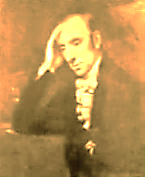 	  	includes Mr Wordsworth, whom	  	I, without quite meaning to, have		by thinking about him invoked.1.Originality is built on  What’s ‘unattempted yet in prose  Or rhyme’—words of Ariosto’sBoldly translated into Milton;And speaking to his damaged Friend,				The ‘damaged archangel’, Coleridge.  Wordsworth caps his great Alpine burst				‘Simplon Pass’ episode (Prelude VI).  Of inspiration with ‘of first,				And last, and midst, and without end’,Paraphrase of a line of verse  (In Paradise Lost) from Revelation				‘I am Alpha and Omega, the beginning  Paraphrased. Place them in quotation				and the end, the first and the last.’Marks, then, my Dears, those ‘charactersOf the Apocalypse’ (I omit  The word ‘great’, for it doesn’t scan.)  Now Wordsworth was an honest man Much-haunted by the Infinite.He knew it when he was a boy,  It condescended to reveal  Its presence as a thing you feelWhen Nature overflows with joyLike a great waterfall your heart  Installed there, Capability Brown  Of inner gardens overgrownSince then, rough landscapes of our Art.2. Wordsworth Heckles MeOscar the posture-master, by				Posture-master: contortionist. [Mr V]  His own contortions so entangled   He like a python dies, self-strangled,With the last word on his lips, Why?But I, O mighty Laureate, 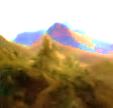   Am not a moralising cad.  Your treatment of Annette was bad,Which does not make your poems less great.I did my best for her, and for  Our child. Then is the bastard father  To the man? Each is his own author.Bad chapters, too, make up the score.The Revolution and the Wars  Caught all your generation up;  In that great tempest a teacupIs private romance. But the scarsRemain that history leaves upon us  As the triumphal juggernaut  Or chariot of life’s onslaughtPasses us by, or tramples on us.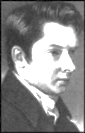 3.				      I can recall when my dear Friend  And I saw Hazlitt running past  Us, and, behind him, gaining fast,Angry villagers bent to rendThe man, it seemed, to pieces. Why?  For liberties that he had taken  With a young maid he’d have forsaken,Having defiled her modesty.We laughed at first at this Don Juan,  But when we learned the unsavoury  Details, we laughed no longer: heHad made himself a moral ruin, ‘Twas plain that he was in the grasp   Of sexual perversion. It  Had crawled into his mind and bitInto his spirit like an asp.Poisoned was he, and poisonous  To know. The breach could not be mended.  ‘Twas no great friendship that thus ended.But my dear Friend, he also wasA prey, if so he could be called. 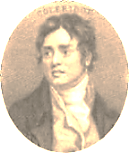   To laudanum: it took the best  Of his great mind, left him obsessed,Mendacious, narrow, self-appalled.Ah, but he saw those caves of ice!  That pleasure dome, those splendidly  Unreal shapes of TertiaryImagination, ParadiseOf pure Illusion! Constipated  Pantheist, the austere Spinoza’s  Weak-willed and gifted scion, rosesI strew o’er the Dream you created,Bravo, I cry, and close the book. A  Fine opium-tainted cigarette  Is my own little minaret;Though some prefer to ply the hookah.4.I will not moralise or crow  Upon a man broken as you are.  Mercy from one so very pureIs mercy in spades, England’s Rousseau.	   			A ‘dig’ at ‘To Wilkinson’s Spade’.You transformed, not the way we think,  But, deeper still, the way we feel.  An influence so deep and realIn its effects is apt to sinkFrom view beneath the transformations  It everywhere has wrought in us.  Fascinating and tediousAt once are the long meditationsThat constitute The Prelude; now  We are for-ever in the debt  Of one we’d rather at times, forget,For your confessions are somehowBoth too obscure and too prosaic,  Thou mystic of the commonplace  Who made each poet turn his faceInward towards the mind. O laicHigh Prophet, you became that lost  Leader who knew not where or when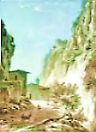   The child-sire might be found again;You felt his joy, though, more than most.On mountain or on darkling coast						        You heard the thunder of the waters, 						            Simplon Pass.   O Moses of the mind who brought usBack to the Wilds we thought we’d crossed.Farewell! Perhaps, for all we know,  Our paths will cross at Simplon Pass?  Your feet will tread the rocky grass;I from a cable-car will blowDown kisses and best wishes as   You walk into your vast Sublime   For a refreshing spot of time.—And so he passed into the Pass.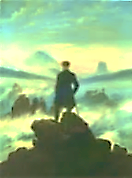 